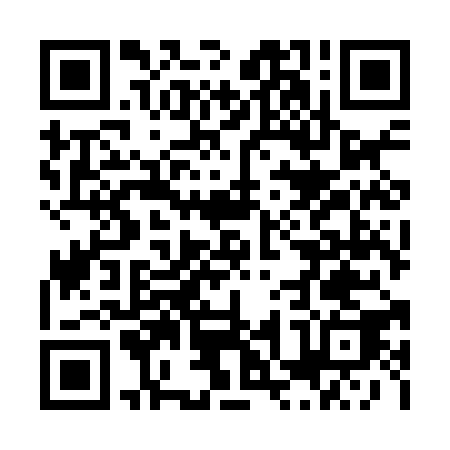 Prayer times for South Victoria, Nova Scotia, CanadaMon 1 Jul 2024 - Wed 31 Jul 2024High Latitude Method: Angle Based RulePrayer Calculation Method: Islamic Society of North AmericaAsar Calculation Method: HanafiPrayer times provided by https://www.salahtimes.comDateDayFajrSunriseDhuhrAsrMaghribIsha1Mon3:315:301:196:429:0811:072Tue3:325:301:196:429:0811:063Wed3:335:311:196:429:0711:054Thu3:345:321:196:429:0711:055Fri3:355:321:206:429:0711:046Sat3:365:331:206:429:0611:037Sun3:375:341:206:429:0611:028Mon3:385:341:206:429:0511:019Tue3:405:351:206:419:0511:0010Wed3:415:361:206:419:0410:5911Thu3:435:371:216:419:0410:5812Fri3:445:381:216:419:0310:5713Sat3:455:391:216:409:0210:5514Sun3:475:401:216:409:0210:5415Mon3:485:411:216:409:0110:5316Tue3:505:421:216:399:0010:5117Wed3:525:431:216:398:5910:5018Thu3:535:441:216:388:5810:4819Fri3:555:451:216:388:5810:4720Sat3:565:461:216:378:5710:4521Sun3:585:471:216:378:5610:4422Mon4:005:481:216:368:5510:4223Tue4:025:491:216:368:5410:4024Wed4:035:501:216:358:5310:3925Thu4:055:511:216:348:5110:3726Fri4:075:521:216:348:5010:3527Sat4:085:531:216:338:4910:3328Sun4:105:541:216:328:4810:3229Mon4:125:551:216:328:4710:3030Tue4:145:571:216:318:4510:2831Wed4:165:581:216:308:4410:26